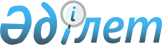 Об утверждении Правил выдачи, учета и ведения санитарного паспорта на транспортное средство
					
			Утративший силу
			
			
		
					Приказ и.о. Министра здравоохранения Республики Казахстан от 20 апреля 2004 года N 349. Зарегистрирован в Министерстве юстиции Республики Казахстан 11 мая 2004 года N 2840. Утратил силу приказом Министра здравоохранения Республики Казахстан от 18 ноября 2009 года № 731

      Сноска. Утратил силу приказом Министра здравоохранения РК от 18.11.2009 № 731 (порядок введения в действие см. п. 6).      В соответствии с подпунктом 14)  статьи 9  Закона Республики Казахстан "О санитарно-эпидемиологическом благополучии населения" и в целях приведения эксплуатируемых транспортных средств, используемых для перевозки людей, пищевых продуктов, продовольственного сырья, хозяйственно-питьевой воды, химических, токсических и радиационных веществ в соответствие с действующими санитарными правилами и гигиеническими нормативами, а также профилактики инфекционных, паразитарных, профессиональных, соматических заболеваний и пищевых отравлений, ПРИКАЗЫВАЮ: 

      1. Утвердить прилагаемые: 

      1) Правила выдачи, учета и ведения санитарного паспорта на транспортное средство; 

      2) Форму санитарного паспорта на транспортное средство. 

      2. Главным государственным санитарным врачам областей, городов Астана, Алматы, на транспорте представлять информацию по внедрению санитарного паспорта на транспортное средство в Комитет государственного санитарно-эпидемиологического надзора Министерства здравоохранения Республики Казахстан и Республиканскую санитарно-эпидемиологическую станцию к 10 числу следующего за кварталом месяца. 

      3. Контроль за исполнением настоящего приказа возложить на первого вице-министра здравоохранения, Главного государственного санитарного врача Республики Казахстан Белоног А.А. 

      4. Настоящий приказ вступает в силу со дня государственной регистрации в Министерстве юстиции Республики Казахстан.       И. о. Министра  

      Утверждены приказом           

И. о. Министра здравоохранения      

Республики Казахстан          

от 20 апреля 2004 года N 349       

"Об утверждении Правил выдачи, учета  

и ведения санитарного паспорта на  

транспортное средство"        

Правила выдачи, учета и ведения  

санитарного паспорта на транспортное средство 

      1. Правила выдачи, учета и ведения санитарного паспорта на транспортное средство (далее - санитарный паспорт) определяют единый порядок выдачи, учета и ведения санитарного паспорта. 



      2. Санитарный паспорт является документом установленного образца, с персональным номером. Санитарный паспорт подтверждает соответствие транспортного средства санитарно-эпидемиологическим правилам и нормам (далее - санитарные правила), а также гигиеническим нормативам и выдается на средства железнодорожного , автомобильного , морского, внутреннего водного, воздушного , городского электрического транспорта, в том числе метрополитена, используемые для перевозки людей, пищевых продуктов, продовольственного сырья, хозяйственно-питьевой воды, химических, токсических и радиационных веществ.  



      3. Санитарный паспорт изготавливается полиграфическим способом из специальной бумаги по технологии, соответствующей требованиям, предъявляемым к документам длительного пользования (с высокой степенью защиты) и представляет собой лист плотной бумаги, форматом 147 миллиметров х 105 миллиметров, заполняемый в соответствии с имеющимися надписями с двух сторон. Цвет зеленый различных тонов.  



      4. Санитарный паспорт снабжается голограммой с надписью: "Санитарно-эпидемиологическая служба Республики Казахстан" на государственном и русском языках.  



      5. В санитарном паспорте предусматриваются следующие элементы защиты: 

      1) специальная бумага; 

      2) микротекст на полях, для внесения соответствующих записей; 

      3) микротекст, вдоль внутреннего края рамки; 

      4) цветопереход (бирюзово-оранжевый); 

      5) специальная непериодическая сетка, выполненная с применением металлизированной краски золотого оттенка; 

      6) свечение под ультрафиолетом цифр номера ярко-оранжевым цветом; 

      7) свечение под ультрафиолетом медицинской символики, желто-зеленым цветом. 



      6. Санитарный паспорт выдается на транспортное средство руководителю юридического лица или индивидуальному предпринимателю, деятельность которых связана с перевозкой людей, пищевых продуктов, продовольственного сырья, хозяйственно-питьевой воды, химических, токсических и радиационных веществ и имеющим лицензию на указанный вид деятельности.  



      7. Санитарный паспорт выдается на средства: 

      1) автомобильного, морского, внутреннего водного, городского электрического транспорта, в том числе метрополитена - государственными органами санитарно-эпидемиологической службы на соответствующих территориях;  

      2) железнодорожного транспорта - государственными органами санитарно-эпидемиологической службы на железнодорожном транспорте; 

      3) воздушного транспорта - государственными органами санитарно-эпидемиологической службы на воздушном транспорте. 



      8. Для получения санитарного паспорта юридическое лицо или индивидуальный предприниматель должны предоставить: заявление о выдаче санитарного паспорта, копии лицензии и технического паспорта. 



      9. Перед выдачей санитарного паспорта транспортное средство подлежит проверке должностными лицами государственного органа санитарно-эпидемиологической службы с составлением акта санитарно-эпидемиологического обследования на предмет их соответствия санитарным правилам и гигиеническим нормативам и выдачей санитарно-эпидемиологического заключения. Выдача санитарного паспорта производится в течение 15 дней, со дня представления всех необходимых документов. 



      10. Срок действия санитарного паспорта - один год со дня выдачи.  



      11. Для продления срока действия санитарного паспорта транспортное средство повторно проверяется на предмет соответствия санитарным правилам и гигиеническим нормативам с составлением санитарно-эпидемиологического заключения .  



      12. Транспортные средства подлежат проверке государственными органами санитарно-эпидемиологической службы на соответствие санитарным правилам и гигиеническим нормативам и на наличие санитарного паспорта один раз в 6 месяцев, а транспортное средство, предназначенное для перевозки пищевых продуктов - один раз в квартал. 



      13. Санитарный паспорт изымается в случаях выявления:  

      1) факта эксплуатации используемого транспортного средства не по назначению (вид перевозок), указанному в санитарном паспорте; 

      2) нарушений санитарных правил, гигиенических нормативов при эксплуатации транспортного средства до их устранения. 



      14. Санитарный паспорт подлежит регистрации (учету) в государственных органах санитарно-эпидемиологической службы на соответствующих территориях, транспорте с ведением соответствующих учетных документов или электронного учета (реестра), в которых отражаются следующие данные: 

      1) сведения о юридическом лице или индивидуальном предпринимателе, деятельность которых связана с перевозкой людей, пищевых продуктов, продовольственного сырья, хозяйственно-питьевой воды, химических, токсических и радиационных веществ; 

      2) вид транспортного средства, марка, государственный регистрационный номерной знак; 

      3) виды перевозок, наименование перевозимых грузов (пищевые продукты, продовольственное сырье, хозяйственно-питьевая вода, химические, токсические и радиационные вещества); 

      4) номер и дата выдачи санитарного паспорта; 

      5) номер и дата составления санитарно-эпидемиологического заключения на соответствие транспортного средства санитарным правилам, гигиеническим нормативам; 

      6) срок действия санитарно-эпидемиологического заключения на транспортное средство. 

 Утверждена приказом           

И. о. Министра здравоохранения      

Республики Казахстан          

от 20 апреля 2004 года N 349       

"Об утверждении Правил выдачи, учета  

и ведения санитарного паспорта на  

транспортное средство"               Примечание РЦПИ: Текст на двух языках - 

                       русском и государственном,  

                       см. бумажный вариант              Форма санитарного паспорта на транспортное средство 

                            лицевая сторона ----------------------------------------------------------------------- 

                                         Медицинская документация 

                                              Форма № 511/у 

  

                                       Утверждена приказом Министра  

                                    здравоохранения Республики Казахстан  

                                        "___"________ 20___года № 

  

                                              Министерство  

                                   здравоохранения Республики Казахстан 

  

                                    Санитарно-эпидемиологическая служба  

                                            Республики Казахстан 

  

Санитарный паспорт на транспортное средство Транспортное средство (вид, марка) 

                                  -------------------------------------- 

Выдан кому (должность, фамилия, 

имя, отчество лица, наименование 

юридического лица или 

индивидуального предпринимателя)    

                                  -------------------------------------- 

Государственный регистрационный 

номерной знак транспортного 

средства   

                                  -------------------------------------- 

Руководитель Управления 

(департамента) государственного 

санитарно-эпидемиологического       

надзора                           -----------------  N ----------  Место 

                                                                   печати  

                                   

     Дата выдачи                  "___" _____________ 200__года        

------------------------------------------------------------------------ 

                                                                          обратная сторона 

__________________________________________________________________________ 

Номер и дата   |Виды перевозок, наименование|Срок действия|Подпись руково- 

составления са-|перевозимых грузов (пищевые |санитарно-   |дителя и печать 

нитарно-эпиде- |продукты, продовольственное |эпидемиологи-|Управления  

миологического |сырье, хозяйственно-питьевая|ческого      |(департамента) 

заключения     |вода, химические, токсичес- |заключения   |государственного 

               |кие и радиационные вещества)|             |санитарно-эпиде- 

               |                            |             |миологического 

               |                            |             |надзора 

_______________|____________________________|_____________|_______________ 

_______________|____________________________|_____________|_______________ 

_______________|____________________________|_____________|_______________  
					© 2012. РГП на ПХВ «Институт законодательства и правовой информации Республики Казахстан» Министерства юстиции Республики Казахстан
				